Załącznik Nr 7do Regulaminu OrganizacyjnegoZespołu Żłobków w Tarnowie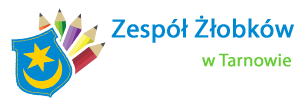 ……………………………                                                                      ……………………………….         miejscowość i data                                                                                                                                 Pieczęć pracodawcy                                                                                                                             ZAŚWIADCZENIE  O ZATRUDNIENIUZaświadcza się, że Pan/Pani ………………………………………………………………………………..……………..                                                                                                      Imię i nazwiskoZamieszkały/a ……………………………………………………………………………………………….….Nr pesel ………………………………………………………………………………………….……………..Jest zatrudniony/a w …………………………………………………..………………………………………..                                                                                                                                  Nazwa pracodawcyNa czas* nieokreślony/ określony, do dnia ……………………………………………………………………Pracownik nie przebywa/ przebywa* na urlopie macierzyńskim do dnia …………………………………….Pracownik nie przebywa/ przebywa* na urlopie wychowawczym do dnia…………………………………….Pracownik nie przebywa/ przebywa* obecnie na urlopie bezpłatnym pow. 30 dni. Zaświadczenie wydaje się celem przedłożenia w Żłobku wchodzącym w skład Zespołu Żłobków w Tarnowie…………..………………………………                                                                                                                                                                                                                Pieczęć i podpis osoby upoważnionej* nie potrzebne skreślić